Student Login Directions: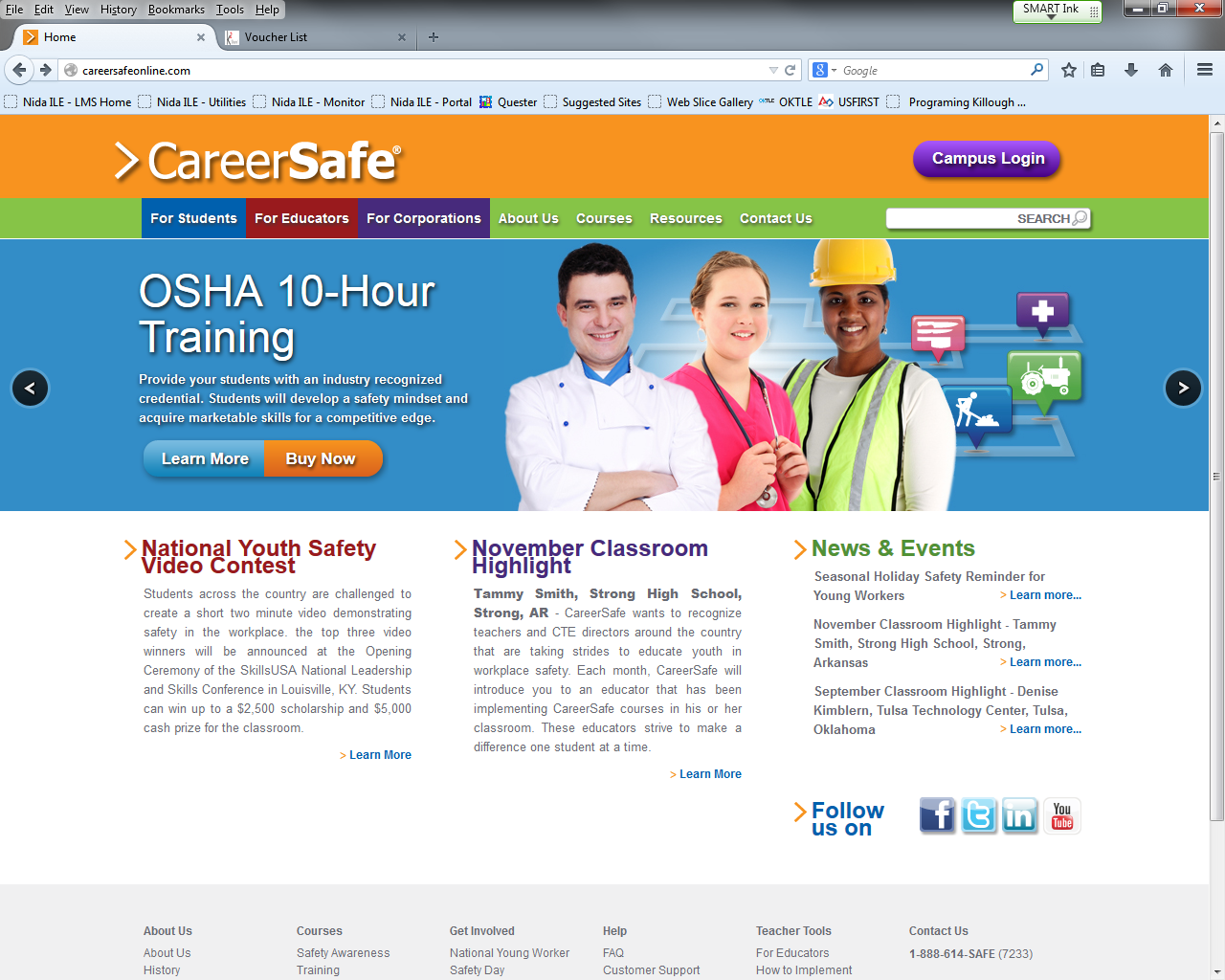 Navigate to www.careersafeonline.com Click on Campus Login.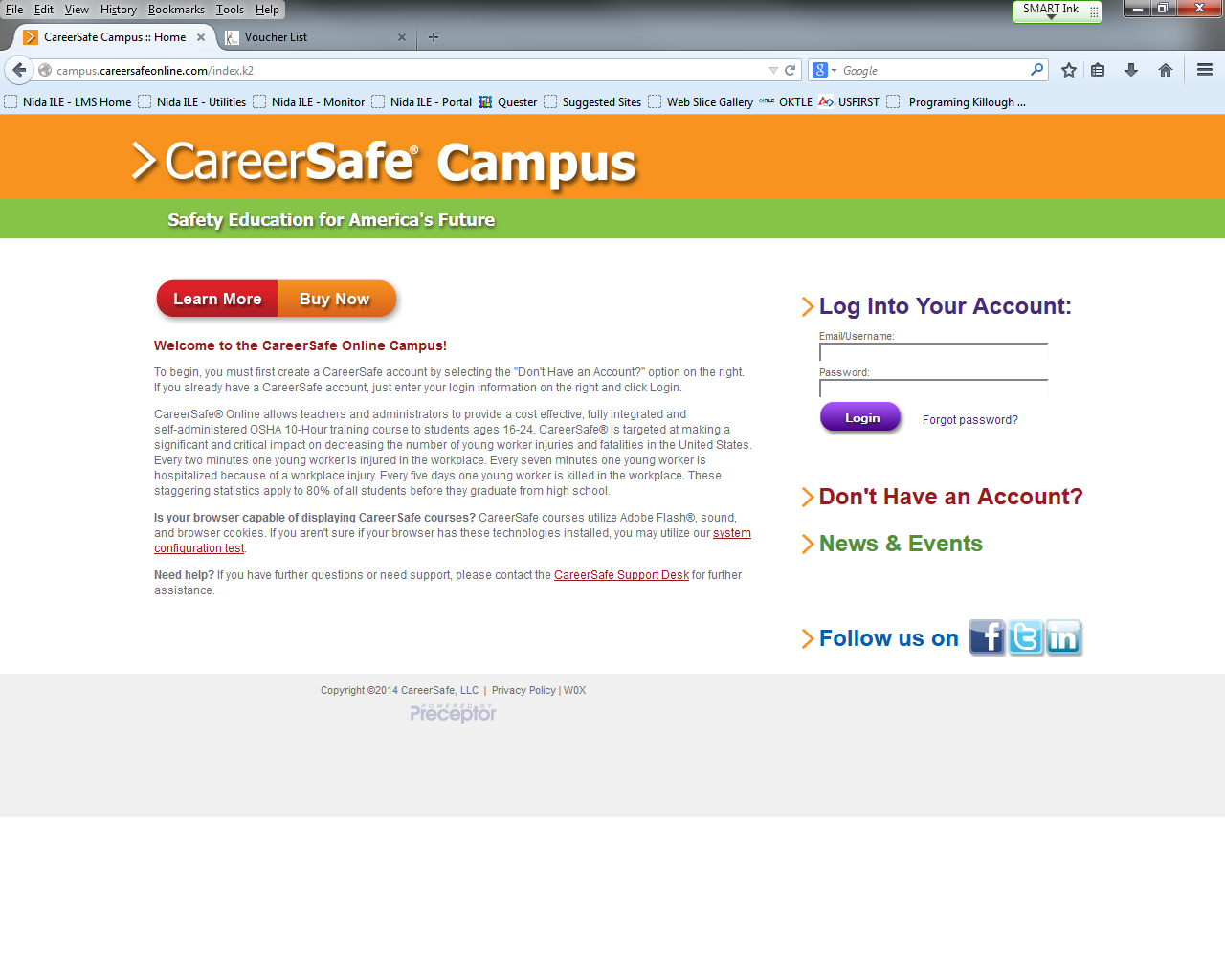 Enter email address and password in the appropriate fields, then click Login If you have any questions about your subscription or using CareerSafe® Online, please e-mail our Support Services team at support@careersafeonline.com. 